Q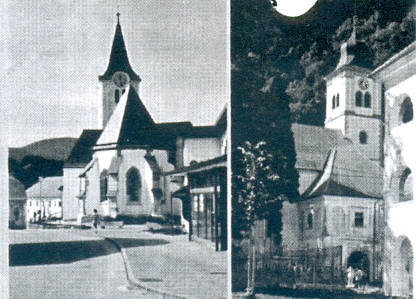 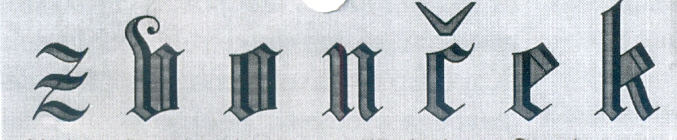 -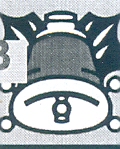 h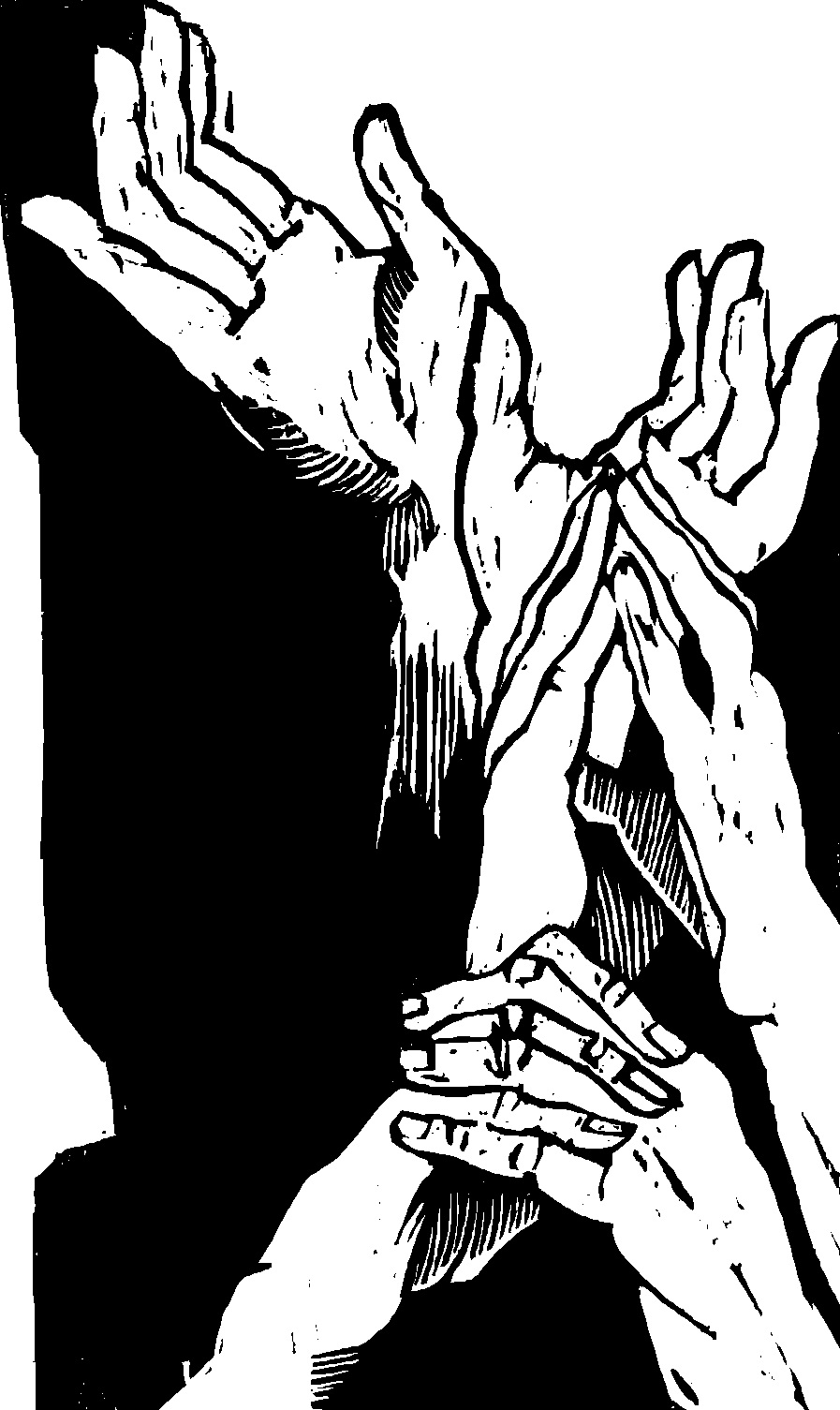 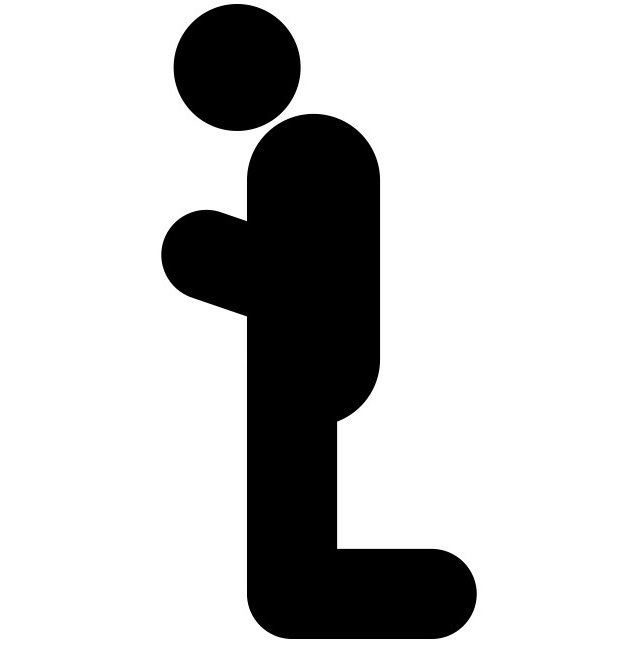 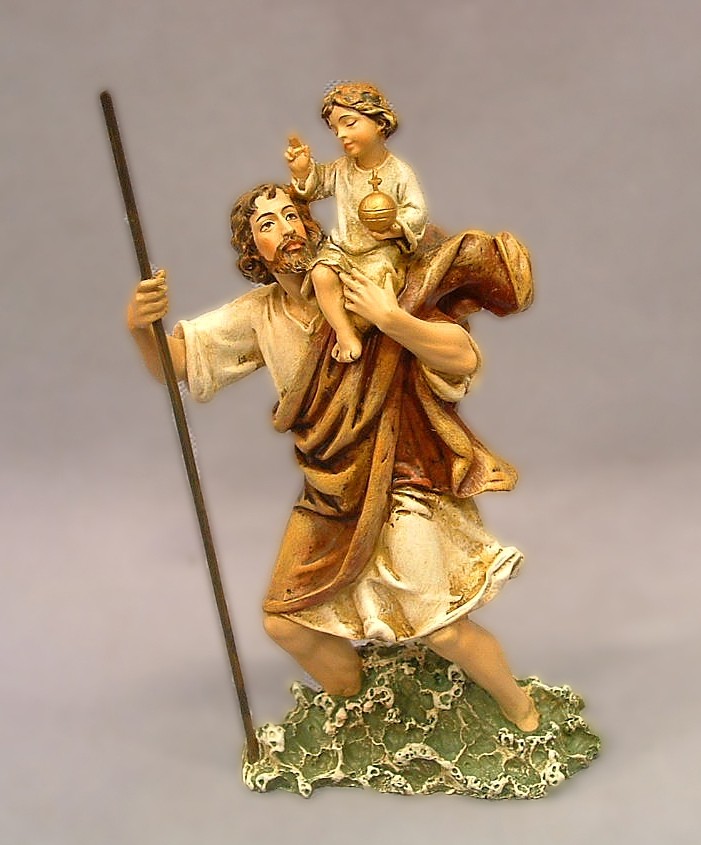 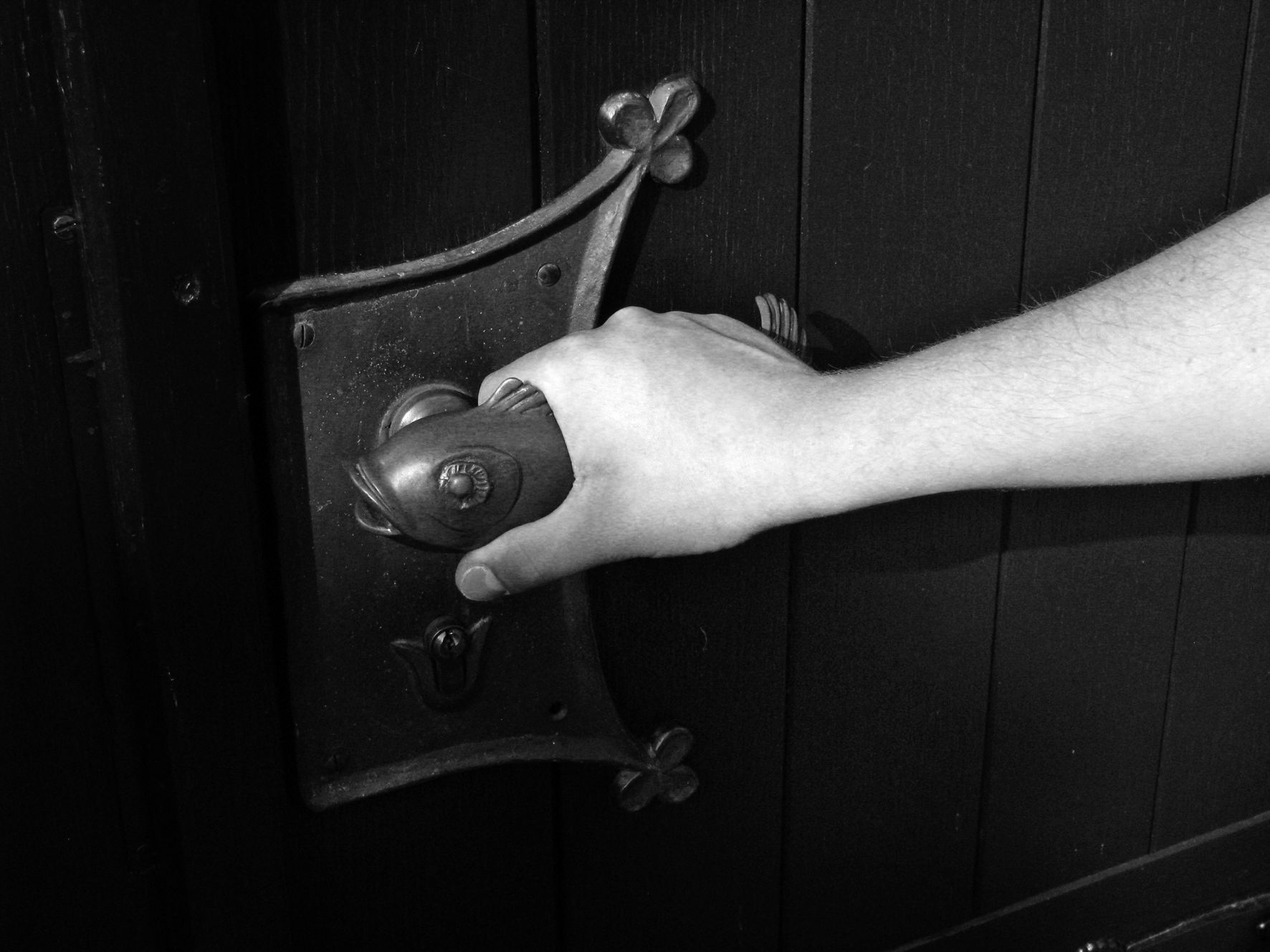 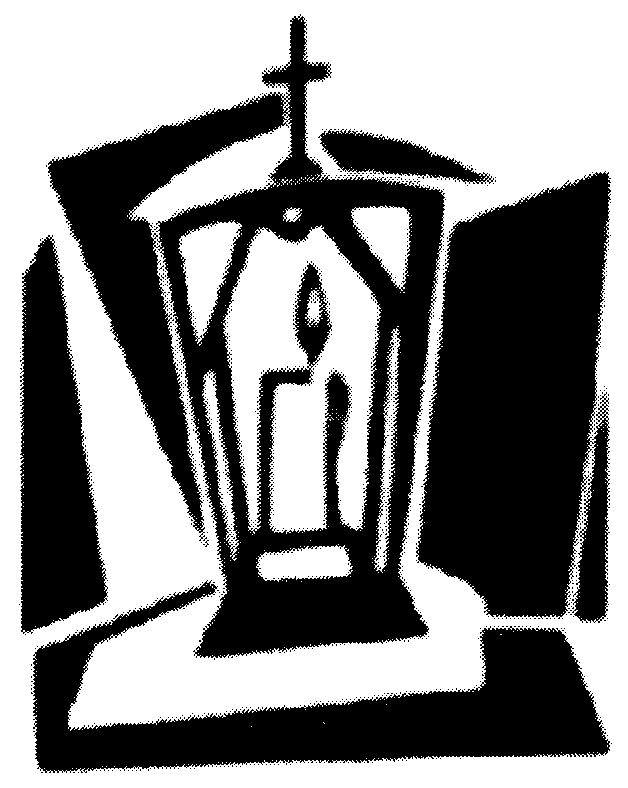 